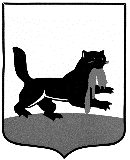 РОССИЙСКАЯ  ФЕДЕРАЦИЯг. ИркутскГ О Р О Д С К А Я   Д У М А  Р Е Ш Е Н И Е О внесении изменений в решение Думы города Иркутска от 28.01.2016 г. № 006-20-170263/6«Об управлении планирования комитета по бюджетной политике и финансам администрации города Иркутска»Принято на   44  заседании  Думы города Иркутска  6 созыва                 «  22  »     _февраля_      2018 г.В связи с изменением места нахождения управления планирования комитета по бюджетной политике и финансам администрации города Иркутска и в связи с уточнением основных задач управления планирования комитета по бюджетной политике и финансам администрации города Иркутска, руководствуясь ст. ст. 16, 35, 37, ч. 3 ст. 41 Федерального закона «Об общих принципах организации местного самоуправления в Российской Федерации», ст. ст. 11, 31, 32 Устава города Иркутска, Дума города ИркутскаР Е Ш И Л А:1. Внести в решение Думы города Иркутска от 28.01.2016 г. № 006-20-170263/6 «Об управлении планирования комитета по бюджетной политике и финансам администрации города Иркутска» с последними изменениями, внесенными решением Думы города Иркутска от 27.10.2017 г. № 006-20-390595/7, (далее – решение) следующие изменения:1) пункт 10 раздела I Приложения № 1 к решению изложить в следующей редакции:«10. Место нахождения управления (юридический и фактический адрес): 664011, город Иркутск, ул. Марата, 14.»;2) пункт 11 раздела II Приложения № 1 к решению дополнить подпунктами 5, 6 следующего содержания:«5) определение основных направлений налоговой политики;6) содействие развитию инновационной деятельности на территории города Иркутска.»;3) пункт 12 раздела III Приложения № 1 к решению дополнить подпунктами 121, 122 следующего содержания:«121)  разработка и реализация мероприятий по развитию инновационной деятельности в городе Иркутске;122) осуществление закупок в соответствии с Федеральным законом
«О контрактной системе в сфере закупок товаров, работ, услуг для обеспечения государственных и муниципальных нужд»;».2. Администрации города Иркутска:1) опубликовать настоящее решение;2) внести в оригинал решения Думы города Иркутска от 28.01.2016 г.
№ 006-20-170263/6 «Об управлении планирования комитета по бюджетной политике и финансам администрации города Иркутска» информационную справку о дате внесения в него изменений настоящим решением.Председатель Думы города Иркутска                                             _____________________  И.В. Ежова«  22   »        февраля       2018 г.№ 006 - 20 - 440661/7Мэр города Иркутска________________  Д.В. Бердников